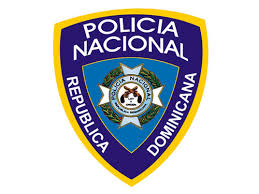 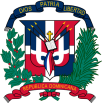 nombre del oferente:       RNC:………………nombre y apellido…………………………………… en calidad de ……………………………………………….., debidamente autorizado para actuar en nombre y representación de (poner aquí nombre del Oferente y sello de la compañía, si procede)Firma ___________________________________…./.../…. fecha                                                                                 Item No. Descripción del Bien, Servicio u ObraMARCAUnidad de medidaCantidadPrecio UnitarioPorcentaje  ITBISITBISPrecio Unitario Final1ACEITE DE OLIVA ESPAÑOL, CAJAS 12/638 GRAMOSCajas 18%2ACEITE DE SOYA, LATAS DE 30 LIBRASLatas 16%3ACEITUNAS, CAJAS 12/15 ONZASCajas 18%4AJÍES CUBANELA, LIBRALibrasEXENTO5AJÍES GUSTOSOS, LIBRALibrasEXENTO6AJÍES MORRÓN ROJOS/VERDES/AMARILLOS, LIBRALibrasEXENTO7AJO, SACOS DE 22 LIBRASSacosEXENTO8AMARILLO VEGETAL, ENVASE DE 3 LIBRASUnidad18%9ANIS DULCE, FUNDAS CONTENIENDO 1 LIBRALibrasEXENTO10APIO, PAQUETES DE 2 LIBRASPaquetesEXENTO11ARENQUE AHUMADO, CAJAS DE 18 LIBRASCajas 18%12ARROZ SELECTO, GRADO A EN SACOS DE 125 LIBRAS 80/20SacosEXENTO13ARROZ SUPER SELECTO, GRADO A EN SACOS DE 100 LIBRAS 100%QuintalEXENTO14ARVEJAS EN SACOS DE 100 LIBRASQuintalEXENTO15ATÚN EN ACEITE VEGETAL EN TROZOS, CAJAS DE 48/6 ONZASCajas 18%16AUYAMALibrasEXENTO17AVENA, SACOS DE 55 LIBRASSacosEXENTO18AZÚCAR BLANCA, SACOS DE 125 LIBRASSacos16%19AZÚCAR CREMA, SACOS DE 125 LIBRASSacos16%20BACALAO AHUMADO, CAJAS DE 55 LIBRASCajas EXENTO21BATATALibrasEXENTO22BEBIDAS HIDRATANTES, FARDOS 24/1Fardos18%23BERENJENASLibrasEXENTO24BOTELLITAS DE AGUA, FARDOS DE 20/16.9 ONZAS EN ADELANTEFardosEXENTO25BOTELLONES DE AGUA DE 5 GALONESUnidadEXENTO26BROCOLILibrasEXENTO27CAFÉ, FARDOS DE 20/1 LIBRAFardos16%28CALDOS DE GALLINA, CAJAS DE 18 CAJITAS CONTENIENDO 72/792 GRAMOSCajas 18%29CANELA ENTERALibrasEXENTO30CARNE DE CERDO EN FAJITASLibrasEXENTO31CARNE DE POLLO SIN EQUIPAJE, SACOS DE 100 LIBRASQuintalEXENTO32CARNE DE RES BISTECLibrasEXENTO33CEBOLLAS, SACOS DE 50 LIBRASSacosEXENTO34CHOCOLATE DE TABLETAS EN CAJAS 12/120Cajas 16%35CHULETA DE CERDO AHUMADA CON HUESOLibrasEXENTO36CHULETA DE CERDO FRESCAS CON HUESOLibrasEXENTO37COCOA DULCE INSTANTÁNEA, FUNDAS DE 25 LIBRASFundas16%38CODITOS, FARDOS DE 10 LIBRASFardosEXENTO39COLIFLORLibrasEXENTO40CREMA DE LECHE, FARDOS 12/1 LITROFardosEXENTO41CUBIERTOS PLÁSTICOS, CAJAS 40/25Cajas 18%42CUCHARAS PLÁSTICAS, CAJAS 40/25Cajas 18%43CUCHILLOS PLÁSTICOS, CAJAS 40/25Cajas 18%44ESPAGUETTIS, FARDOS DE 10 LIBRASFardosEXENTO45FECULA DE MAÍZ, FARDOS DE 40/320 GRAMOSFardosEXENTO46FIDEOS, FARDOS DE 10 LIBRASFardosEXENTO47FILETE DE ARENQUE AHUMADO, CAJAS 22 LIBRASCajas 18%48FILETE DE BACALAO AHUMADO, CAJAS DE 22 LIBRASCajas 18%49FUNDAS PLÁSTICAS GRANDES COLOR NEGRO, FARDOS 100/55 GALONESFardos18%50FUNDAS PLÁSTICAS NO. 6 PEQUEÑAS, RAYADAS, FARDOS 3000/1Fardos18%51FUNDAS PLÁSTICAS PEQUEÑAS NO. 50 COLOR NEGRO, FARDOS 1000/1 Fardos18%52GALLETAS DE SODA, FARDOS 6/20 UNIDADESFardos18%53GALLETAS DULCES SANDWICH CREAM, PAQUETES 12 UNIDADESPaquetes18%54GALLETAS SALADAS CRACKER, CAJAS DE 24/9Cajas 18%55GANDULES SECOS, EN SACOS DE 100 LIBRASQuintalEXENTO56GANDULES, CAJAS DE 6/7.05 LIBRASCajas 18%57GARBANZOS EN SACOS DE 100 LIBRASQuintalEXENTO58GORROS PARA COCINA, CAJAS 1000/1Cajas 18%59GUANTES MÉDICOS DESECHABLES, CAJAS 10/100Cajas 18%60GUANTES PLÁSTICOS TRANSPARENTES CAJAS 100/100Cajas 18%61GUINEOS MADUROSUnidadEXENTO62GUINEOS VERDESUnidadEXENTO63HABICHUELAS BLANCAS DE PRIMERA CATEGORÍA, SACOS 100 LIBRASQuintalEXENTO64HABICHUELAS GIRAS DE PRIMERA CATEGORÍA, SACOS DE 100 LIBRASQuintalEXENTO65HABICHUELAS NEGRAS DE PRIMERA CATEGORIA, SACOS DE 100 LIBRASQuintalEXENTO66HABICHUELAS NEGRAS, CAJAS DE 6/7.05 LIBRASCajas 18%67HABICHUELAS ROJAS, CAJAS DE 6/7.05 LIBRASCajas 18%68HARINA DE MAÍZ EXTRA GRUESA, FARDOS 50/397 GRAMOSFardosEXENTO69HARINA DE MAÍZ, FARDOS DE 50/16 ONZASFardosEXENTO70HARINA DE TRIGO PARA PAN, SACOS DE 100 LIBRASQuintalEXENTO71HUEVOS, CARTONES DE 30 UNIDADESCartónEXENTO72JAMÓN PECHUGA DE PAVO, PIEZAS DE 5.50 LIBRASPiezaEXENTO73JAMÓN PICNIC, PIEZAS DE 5.50 LIBRASPiezaEXENTO74JUGO CONCENTRADO FRUIT POUNCH, CAJAS 4/1 GALONESCajas 18%75JUGO CONCENTRADO NARANJA, CAJAS 4/1 GALONESCajas 18%76JUGOS UHT ENRIQUECIDOS CON VITAMINA C, CAJAS 12/1 LITROS EN ENVASE TETRA PAK 20 % DE JUGOCajas 18%77KETCHUP EN CAJAS 6/7 LIBRASCajas 18%78LECHE CONDENSADA EN CAJAS DE 48/1Cajas 18%79LECHE DE COCO, CAJAS 24/16 ONZASCajas 18%80LECHE EN POLVO, FUNDAS DE 55 LIBRAS, 26% DE GRASAFundaEXENTO81LECHE EVAPORADA ENRIQUECIDA CON VITAMINA A Y D, CAJAS DE 8/315 GRAMOSCajas EXENTO82LECHE LIQUIDA EN ENVASE TETRA PAK, CAJAS DE 12/1 LITROSCajas EXENTO83LECHUGA REPOLLADALibrasEXENTO84LECHUGA RIZADALibrasEXENTO85LENTEJAS EN SACOS DE 100 LIBRASQuintalEXENTO86LEVADURA PARA PAN, CAJAS DE 50 LIBRASCajas 18%87LIMONES AGRIOSUnidadEXENTO88LONGANIZA AHUMADA SUPER ESPECIAL GRUESALibrasEXENTO89MAÍZ DULCE, CAJAS DE 6/7.05 LIBRASCajas 18%90MALAGUETALibrasEXENTO91MANTECA VEGETAL, CAJAS 28/1 LIBRASCajas 16%92MANTEQUILLA, CAJAS 6/5 LIBRASCajas 16%93MARGARINA, CAJAS DE 6/5 LIBRASCajas 16%94MASCARILLAS DESECHABLES, CAJAS 10/50Cajas 18%95MAYONESA, CAJAS DE 4/1 GALONCajas 18%96MOLONDRONESLibrasEXENTO97MOSTAZA, CAJAS DE 4/1 GALONCajas 18%98MUSLOS DE POLLO, QUINTAL EN CAJAS DE 50 LIBRASQuintalEXENTO99NARANJAS AGRIASUnidadEXENTO100NUEZ MOSCADALibrasEXENTO101ÑAMELibrasEXENTO102OREGANO MOLIDO, FUNDAS DE 3 LIBRASFundasEXENTO103PAPASLibrasEXENTO104PAPEL DE ALUMINIO CAJAS 12/200 YARDASCajas 18%105PAPEL DISPENSADOR, FARDOS 6/1Fardos18%106PAPEL ENCERADO, CAJAS 30/1Cajas 18%107PAPEL HIGIENICO DE BAÑO COLOR BLANCO, FARDOS 48/1Fardos18%108PAPEL PVC, CAJA 24/1Cajas 18%109PAPEL TIPO TOALLA, CAJAS 24/1Cajas 18%110PASAS EN CAJAS DE 36/8 ONZASCajas 18%111PECHUGAS DE POLLO, QUINAL EN CAJAS DE 50 LIBRASQuintalEXENTO112PEPINO, GRANDES ENTRE 7" Y 8" DE LARGOUnidadEXENTO113PESCADO DORADOLibrasEXENTO114PETIT POIS, CAJAS DE 24/15 ONZASCajas 18%115PIMIENTA MOLIDA, FUNDAS CONTENIENDO 1.5 LIBRASFunda18%116PLATANOS MADUROSUnidadEXENTO117PLATANOS VERDESUnidadEXENTO118PLATOS FOAM DESECHABLES NO. 9, FARDOS 20/25Fardos18%119PLATOS FOAM ENVASE TIPO SANCOCHERO, FARDOS 80/32Fardos18%120PLATOS TIPO BANDEJAS, FARDOS 200/1Fardos18%121POLVO PARA HORNEAR, FUNDAS DE 10 LIBRASFunda18%122PUERRO, PAQUETES DE 2 LIBRASPaqueteEXENTO123PURATO PARA PAN, FUNDAS DE 10 LIBRASFunda18%124QUESO AMARILLO, PIEZAS DE 5 LIBRASPieza16%125QUESO BLANCO, PIEZAS DE 5 LIBRASPieza16%126QUESO GOUDA, CAJAS DE 4/10 LIBRASCajas 18%127QUESO PARMESANO, CAJAS 12/8 ONZASCajas 18%128REFRESCOS DE COLA, FARDOS 12/400 MLFardos18%129REPOLLOS UnidadEXENTO130SAL MOLIDA, SACOS DE 100 LIBRASQuintal18%131SALAMI SUPER ESPECIAL, QUINTAL EN UNIDADES DE 3.45 A 3.7 LIBRAS.QuintalEXENTO132SALCHICHAS DE HOT DOG, PAQUETES 32/1PaqueteEXENTO133SALSA CHINA, CAJAS DE 4/1 GALONESCajas 18%134SALSA DE TOMATE, CAJAS DE 6/7 LIBRASCajas 18%135SARDINAS EN ACEITE DE SOYA, CAJAS DE 50/106 GRAMOSCajas EXENTO136SARDINAS EN SALSA DE TOMATE, CAJAS 24/15 ONZASCajas EXENTO137SAZÓN SUPER COMPLETO EN POLVO, CAJAS DE 24/18 ONZASCajas 18%138SERVILLETAS DE MANO COLOR BLANCO, FARDOS 30/100Fardos18%139SERVILLETAS DE MESA COLOR BLANCO, FARDOS 10/500Fardos18%140SUSTITUTO DE CREMA PARA CAFÉ, CAJAS 12/16 ONZASCajas 18%141TAPAS PLÁSTICAS DE VASOS FOAM NO. 12, CAJAS 10/100Cajas 18%142TAPAS PLÁSTICAS PARA VASITOS DE HABICHUELAS NO. 4, CAJAS 10/100.Cajas 18%143TAYOTASUnidadEXENTO144TOCINETALibrasEXENTO145TOMATES BARCELÓLibrasEXENTO146TOMATES DE ENSALADALibrasEXENTO147TRIGO, SACOS DE 50 LIBRASSacosEXENTO148VAINITAS CHINAS EN PAQUETES DE 2 LIBRASPaquetesEXENTO149VASITOS PLÁSTICOS PARA HABICHUELAS NO. 4, CAJAS 10/100Cajas 18%150VASOS FOAM NO. 12, CAJAS 40/25Cajas 18%151VASOS PLÁSTICOS NO. 10, CAJAS 50/50Cajas 18%152VASOS PLÁSTICOS NO. 7, CAJAS 50/50Cajas 18%153VERDURAS, PAQUETES DE 2 LIBRASPaquetesEXENTO154VINAGRE, CAJAS DE 4/1 GALONCajas 18%155VINO BLANCO PARA COCINAR, CAJAS DE 12/1 LITROSCajas 18%156VINO TINTO PARA COCINAR, CAJAS DE 12/1 LITROSCajas 18%157YAUTIA BLANCALibrasEXENTO158YUCALibrasEXENTO159ZANAHORIALibrasEXENTOVALOR  TOTAL DE LA OFERTA: RD$ VALOR  TOTAL DE LA OFERTA: RD$ VALOR  TOTAL DE LA OFERTA: RD$ VALOR  TOTAL DE LA OFERTA: RD$ VALOR  TOTAL DE LA OFERTA: RD$ VALOR  TOTAL DE LA OFERTA: RD$ VALOR  TOTAL DE LA OFERTA: RD$ VALOR  TOTAL DE LA OFERTA: RD$ VALOR  TOTAL DE LA OFERTA: RD$ Valor total de la oferta en letras:Valor total de la oferta en letras:Valor total de la oferta en letras:Valor total de la oferta en letras:Valor total de la oferta en letras:Valor total de la oferta en letras:Valor total de la oferta en letras:Valor total de la oferta en letras:Valor total de la oferta en letras: